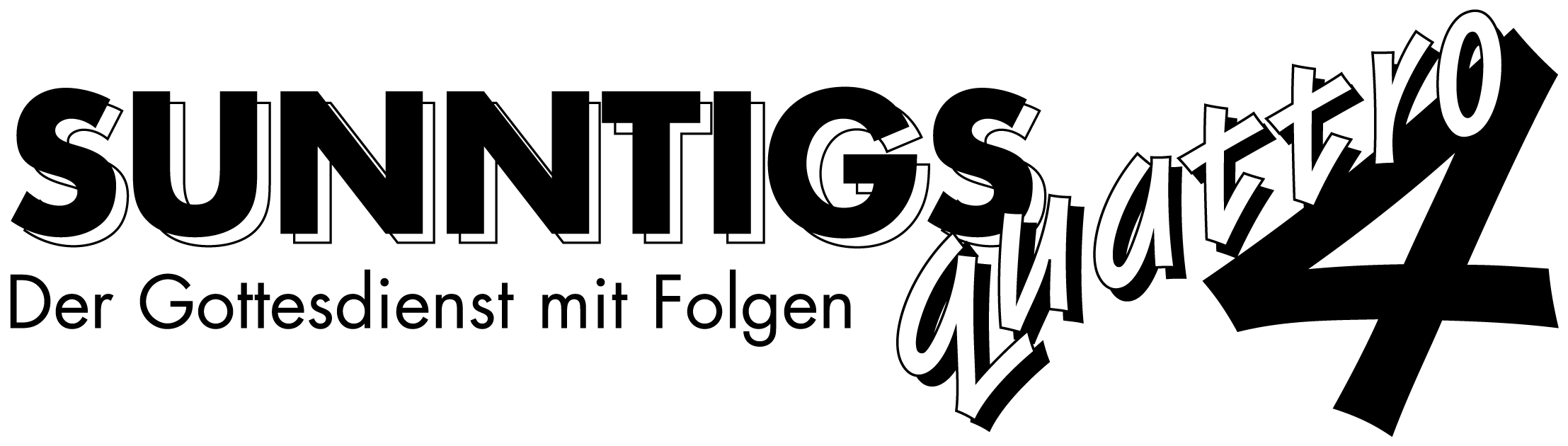 Sei freundlich und klarReihe: Das ABC der Mission (4/4) – Kolosser-Brief 4, 6Einleitende GedankenWelche Tatsache erschwert die Verbreitung des Evangeliums?…………………………………………………………………………………………………………..……………………………………………………………………………………………………………………..…………„Eure Worte sollen immer freundlich und mit dem Salz der Weisheit gewürzt sein. Dann werdet ihr es auch verstehen, jedem, der mit euch redet, eine angemessene Antwort zu geben.“ Kolosser 4, 6.Bibelstellen zum Nachschlagen: Apostelgeschichte 17, 32; 1. Korinther 1, 18Bitte recht freundlichIn welchen Situationen fällt es dir schwer, freundlich zu bleiben?…………………………………………………………………………………………………………..…………Was machst du, damit du freundlich bleiben kannst?…………………………………………………………………………………………………………..…………Warum ist es wichtig, wenn wir mit Menschen über das Evangelium sprechen, dass wir freundlich bleiben?…………………………………………………………………………………………………………..…………„Man verflucht uns, aber wir segnen; man verfolgt uns, aber wir geben nicht auf. Auf Beleidigungen reagieren wir mit freundlichen Worten.“ 1. Korinther 4, 12-13.Bist du sicher, dass du im Umgang mit Menschen freundlich bist?…………………………………………………………………………………………………………..…………Was würdest du am liebsten tun, wenn du von jemandem ungerecht behandelt wirst?…………………………………………………………………………………………………………..…………„Herr, sollen wir befehlen, dass Feuer vom Himmel fällt und sie vernichtet?“ Lukas 9, 54.Notiere hier die drei Gedankenreflexe:…………………………………………………………………………………………………………………………………………………………………………………………………………………………………………………………………………………………………………………………………………………………………..……..……………………………………………………………………………………………………………………………………………………………………………….………..…………Bibelstellen zum Nachschlagen: Lukas 9, 54; Apostelgeschichte 23, 1-5; 2. Korinther 11, 16-33Bitte recht deutlichIst es möglich freundlich zu bleiben und das Evangelium ohne Abstriche zu erklären?…………………………………………………………………………………………………………..…………Wie würdest du das „Salz“ beschreiben, von dem Paulus in Kolosser 4, 6 schreibt?…………………………………………………………………………………………………………..…………Wenn du Christ bist, wurdest du bestimmt auch von diesem Salz in Bewegung gebracht. Wie war das? Kannst du dich erinnern?…………………………………………………………………………………………………………..……………………………………………………………………………………………………………………..…………„Ihr seid das Salz der Erde. Wenn jedoch das Salz seine Kraft verliert, womit soll man sie ihm wiedergeben? Es taugt zu nichts anderem mehr, als weggeworfen und von den Leuten zertreten zu werden.“ Matthäus 5, 13.Nenne die wichtigsten Inhalte des Evangeliums:…………………………………………………………………………………………………………..…………Warum finden wir in der Bibel keine allgemeingültige Missionsmethode?…………………………………………………………………………………………………………..…………„Die Waffen, mit denen wir unseren Kampf führen, sind nicht die Waffen dieser Welt. Es sind Waffen von durchschlagender Kraft, die dazu dienen, im Einsatz für Gott feindliche Festungen zu zerstören. Mit diesen Waffen bringen wir eigenmächtige Gedankengebäude zum Einsturz.“ 2. Korinther 10, 4.Welche zwei Männer sind hervorragende Beispiele für die Verkündigung des Evangeliums?…………………………………………………………………………………………………………..…………Hast du eine Idee, welche Art von Evangelisation und Mission heute hilfreich wäre?…………………………………………………………………………………………………………..…………Bibelstellen zum Nachschlagen: Lukas 10, 25-37; Johannes 3, 1-13; Apostelgeschichte 17, 16-34; Apostelgeschichte 19, 23-40; 2. Korinther 10, 4-5; Jakobus 1, 5-6SchlussgedankeHast du eine Idee, mit wem du nächste Woche ein freundliches Gespräch mit Salz gewürzt führen könntest? …………………………………………………………………………………………………………..…………„Ehrt Christus, den Herrn, indem ihr ihm von ganzem Herzen vertraut. Und seid jederzeit bereit, jedem Rede und Antwort zu stehen, der euch auffordert, Auskunft über die Hoffnung zu geben, die euch erfüllt. Tut es freundlich und mit dem gebotenen Respekt.“ 1. Petrus 3, 15-16.Bibelstellen zum Nachschlagen: Matthäus 28, 18-20; Lukas 6, 27-28; Römer 12, 18; 1. Petrus 3, 14-16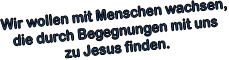 